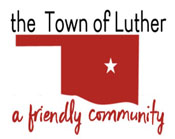 NOTICE OF PUBLIC HEARING And SPECIAL MEETING AGENDAPLANNING COMMISSION FOR THE TOWN OF LUTHERMONDAY, JANUARY 24, 2022, 6:30 PMTOWN HALL, 108 S MAIN, LUTHER, OK 73054Call to orderPledge of AllegianceRoll CallDetermination of a quorumPublic Hearing - to consider and take appropriate action, including a recommendation to the Board of Trustees to approve or deny an application for a Specific Use Permit (SUP) for property generally located at 811 South Birch Street, Luther, Oklahoma, for purposes of building a Day Care Facility (SUP category Private School) on an R-2 zoned property.  The property is currently zoned R-2, Residential/Manufactured Housing, and the legal description is as follows: Chamberlains Addition 020 000 Lots 9 thru 12 Section 27 Township 14N Range 1E QTR SW - Acres .3214  -  Tabled from January 10, 2022.Adjourn.________________________________Scherrie Pidcock, Town ClerkAgenda Posted on Thursday, January 20, 2022, at Luther Town Hall, on Facebook at The Town of Luther, on the website at www.townoflutherok.com and via MailChimp, prior to 6:30 pm.Herbert Keith - ChairmanAnna Campbell - Vice-Chairman David Threatt - MemberJason Roach – MemberBrian Wilson – Member Joshua Rowton – Board Liaison